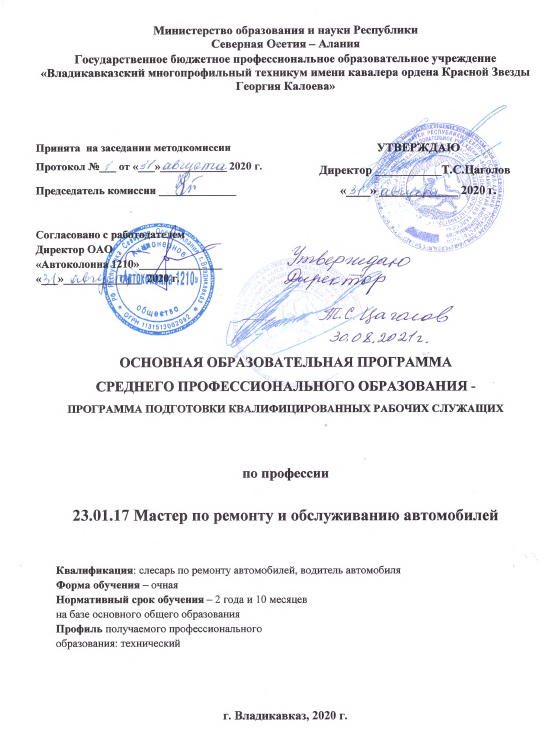 Министерство образования и науки РеспубликиСеверная Осетия – АланияГосударственное бюджетное профессиональное образовательное учреждение«Владикавказский многопрофильный техникум имени кавалера ордена Красной Звезды Георгия Калоева»основная образовательная программа среднего профессионального образования -программа подготовки квалифицированных рабочих служащихпо профессии23.01.17 Мастер по ремонту и обслуживанию автомобилейКвалификация: слесарь по ремонту автомобилей, водитель автомобиляФорма обучения – очная Нормативный срок обучения – 2 года и 10 месяцев на базе основного общего образованияПрофиль получаемого профессионального образования: техническийг. Владикавказ, 2020 г.Основная образовательная программа среднего профессионального образования разработана на основе примерной основной образовательной программы, зарегистрированной в государственном реестре примерных основных образовательных программ 31.05.2017 г. под номером  23.01.17-170531 и Федерального государственного образовательного стандарта среднего профессионального образования по профессии  23.01.17 Мастер по ремонту и обслуживанию автомобилей, входящей в состав укрупненной группы профессий 23.00.00 Техника и технологии наземного транспорта.СодержаниеРаздел 1. Общие положения……………………………………………………………………3Раздел2. Общая характеристика образовательной программы.........……………………5Раздел 3. Характеристика профессиональной деятельности выпускника.......................5Раздел 4. Планируемые результаты освоения образовательной программы 4.1. Общие компетенции…………………………………………...………………. ……..….....64.2. Профессиональные компетенции………………………………………………...…….…. 9Раздел 5. Структура образовательной программы5.1. Учебный план………………………………………………………………... ……………....275.2. Календарный учебный график …... ……………………………...……………….………...31Раздел 6. Условия реализации образовательной программы6.1. Требования к материально-техническому оснащению образовательной программы......336.2. Требования к кадровым условиям реализации образовательной программы ……… … 376.3. Расчеты нормативных затрат оказания государственных услуг по реализации образовательной программы…………………………………………………………….. ..........40Раздел 7. Разработчики основной образовательной программы…………………….....…41ПРИЛОЖЕНИЯПрограммы профессиональных модулей.Приложение I.1. Рабочая программа профессионального модуля «ПМ.01. Техническое состояние систем, агрегатов, деталей и механизмов автомобиля».Приложение I.2. Рабочая программа профессионального модуля «ПМ.02. Техническое обслуживание автотранспорта» Приложение I.3. Рабочая программа профессионального модуля «ПМ.03. Текущий ремонт различных видов автомобилей» Программы учебных дисциплин.Приложение II.1. Рабочая программа учебной дисциплины ОП.01 «Электротехника» Приложение II.2.Рабочая программа учебной дисциплины ОП.02. «Охрана труда»Приложение II.3.Рабочая программа учебной дисциплины ОП.03. «Материаловедение» Приложение II.4.Рабочаяпрограмма учебной дисциплины ОП.04.«Безопасность жизнедеятельности»Приложение II.5. Рабочая программа учебной дисциплины ФК.01.«Физическая культура» Приложение II.7. Рабочая программа учебной дисциплины ОП.05 «Иностранный язык в профессиональной деятельности»Приложение II.8. Рабочая программа учебной дисциплины ОП.06 «Основы предпринимательской деятельности" Раздел 1. Общие положения1.1. Настоящая основная образовательная программа (далее - ООП) разработанана основе примерной основной образовательной программы, зарегистрированной в государственном реестре примерных основных образовательных программ 31.05.2017 г. под номером  23.01.17-170531 и федерального государственного образовательного стандарта среднего профессионального образования по профессии23.01.17 Мастер по ремонту и обслуживанию автомобилей утвержденного приказом Минобрнауки России 
от 9декабря 2016 г. № 1581(далее - ФГОС СПО).ООП определяет рекомендованный объем и содержание среднего профессионального образования по профессии, планируемые результаты освоения образовательной программы, условия образовательной деятельности.	ООП разработана для реализации образовательной программы на базе основного общего образования.Образовательная программа, реализуемая на базе основного общего образования, разрабатывается образовательной организацией на основе требований федерального государственного образовательного стандарта среднего общего образования и ФГОС СПО с учетом получаемой профессии и настоящей ООП.1.2. Нормативные основания для разработки ООП:Федеральный закон от 29 декабря 2012 г. №273-ФЗ «Об образовании в Российской Федерации»;Приказ Минобрнауки России от 28 мая 2014 г. № 594 «Об утверждении Порядка разработки примерных основных образовательных программ, проведения их экспертизы и ведения реестра примерных основных образовательных программ»(зарегистрирован Министерством юстиции Российской Федерации 29 июля 2014 г., регистрационный № 33335), с изменениями, внесенными приказами Министерства образования и науки Российской Федерации от 7 октября 2014 г. № 1307 (зарегистрирован Министерством юстиции Российской Федерации 16 октября 2014 г., регистрационный № 34342) и от 9 апреля 2015 г. № 387 (зарегистрирован Министерством юстиции Российской Федерации 8 мая 2015 г., регистрационный № 37221);Приказ Минобрнауки России от 9 декабря 2016 г. № 1581 «Обутверждении федерального государственного образовательного стандарта среднего профессионального образования по профессии 23.01.17 Мастер по ремонту и обслуживанию автомобилей» (зарегистрирован Министерством юстиции Российской Федерации 20 декабря 2016 г., регистрационный № 44800);Приказ Минобрнауки России от 14 июня 2013 г. № 464 «Об утверждении Порядка организации и осуществления образовательной деятельности по образовательным программам среднего профессионального образования» (зарегистрирован Министерством юстиции Российской Федерации 30 июля 2013 г., регистрационный № 29200) (далее – Порядок организации образовательной деятельности);Приказ Минобрнауки России от 16 августа 2013 г. № 968 «Об утверждении Порядка проведения государственной итоговой аттестации по образовательным программам среднего профессионального образования» (зарегистрирован Министерством юстиции Российской Федерации 1 ноября 2013 г., регистрационный № 30306);Приказ Минобрнауки России от 18 апреля 2013 г. № 291 «Об утверждении Положения о практике обучающихся, осваивающих основные профессиональные образовательные программы среднего профессионального образования» (зарегистрирован Министерством юстиции Российской Федерации 14 июня 2013 г., регистрационный № 28785);Приказ Минтруда России от 23 марта 2015 г. № 187н «Об утверждении профессионального стандарта «Специалист по техническому диагностированию и контролю технического состояния автотранспортных средств при периодическом техническом осмотре» (зарегистрирован Министерством юстиции Российской Федерации 29 апреля 2015 г., регистрационный № 37055);1.3. Реализация образовательной программы осуществляется образовательной организацией как самостоятельно, так и посредством сетевой формы. Образовательная деятельность при освоении образовательных программ или отдельных ее компонентов организуется в форме практической подготовки.1.4. Воспитание обучающихся при освоении ими образовательной программы осуществляется на основе включаемых в образовательные программы рабочей программы воспитания и календарного плана воспитательной работы, разрабатываемых и утверждаемых с учетом включенных в примерную основную образовательную программу (далее - ПООП) примерной рабочей программы воспитания и примерного календарного плана воспитательной работы.1.5. Перечень сокращений, используемых в тексте ООП:ФГОС СПО – Федеральный государственный образовательный стандарт среднего профессионального образования;ПООП – примерная основная образовательная программа; ООП –основная образовательная программа; МДК – междисциплинарный курсПМ – профессиональный модульОК – общие компетенции;ПК – профессиональные компетенции.Раздел 2. Общая характеристика образовательной программы Квалификации, присваиваемые выпускникам образовательной программы: слесарь по ремонту автомобилей;водитель автомобиля.Объем образовательной программы, реализуемой на базе среднего общего образования: 1476 академических часов.Срок получения среднего профессионального образования по образовательной программе, реализуемой на базе среднего общего образования: 10 месяцев.Объем образовательной программы, реализуемой на базе основного общего образования с одновременным получением среднего общего образования: 4428 академических часовСрок получения среднего профессионального образования по образовательной программе, реализуемой на базе основного общего образования с одновременным получением среднего общего образования 2 года 10 месяцев.Раздел 3. Характеристика профессиональной деятельности выпускника3.1. Область профессиональной деятельности выпускников: 40 Сквозные виды профессиональной деятельности в промышленности.3.2. Соответствие профессиональных модулей присваиваемым квалификациямРаздел 4. Планируемые результаты освоения образовательной программы4.1. Общие компетенции4.2. Профессиональные компетенцииРаздел 5. Структура образовательной программы 5.1. Учебный план Выпускная квалификационная работа по профессии проводится в виде демонстрационного экзамена, который способствует систематизации и закреплению знаний выпускника по профессии при решении конкретных задач, а также выяснению уровня подготовки выпускника к самостоятельной профессиональной деятельности.Содержание заданий выпускной квалификационной работы должна соответствовать результатам освоения одного или нескольких профессиональных модулей, входящих в образовательную программу среднего профессионального образования.5.2. Календарный учебный графикРаздел 6. Условия реализации образовательной программы6.1. Требования к материально-техническому оснащению образовательной программы6.1.1.Специальные помещения представляют собой учебные аудитории для проведения занятий всех видов, предусмотренных образовательной программой, в том числе групповых и индивидуальных консультаций, текущего контроля и промежуточной аттестации, а также помещения для самостоятельной работы; мастерские и лаборатории, оснащенные оборудованием, техническими средствами обучения и материалами, учитывающими требования международных стандартов.Перечень специальных помещенийКабинеты:ЭлектротехникиОхраны труда и безопасности жизнедеятельностиУстройства автомобилейПравил безопасности дорожного движенияЛаборатории:Диагностики электрических и электронных систем автомобиляРемонта двигателейРемонта трансмиссий, ходовой части и механизмов управленияМастерские: СлесарнаяСварочнаяМастерская по ремонту и обслуживанию автомобилей с участками (или постами):- мойки и приемки автомобилей- слесарно-механическим- диагностическим- кузовным- окрасочным- агрегатнымТренажеры, тренажерные комплексы по вождению автомобиляСпортивный комплекс:Залы:Библиотека, читальный зал с выходом в интернетАктовый зал6.1.2. Материально-техническое оснащение лабораторий, мастерских и баз практики по профессии.Образовательная организация, реализующая программу по профессии2 3.01.17 Мастер по ремонту и обслуживанию автомобилей,  должна располагать материально-технической базой, обеспечивающей проведение всех видов дисциплинарной и междисциплинарной подготовки, лабораторной, практической работы обучающихся, предусмотренных учебным планом и соответствующей действующим санитарным и противопожарным правилам и нормам. Минимально необходимый для реализации ООП перечень материально-технического обеспечения включает в себя: 6.1.2.1. Оснащение лабораторийЛаборатория диагностики электрических и электронных систем автомобиля•	рабочее место преподавателя,•	рабочие места обучающихся,•	комплект деталей электрооборудования автомобилей и световой сигнализации,•	приборы, инструменты и приспособления,•	демонстрационные комплексы «Электрооборудование автомобилей»,•	плакаты по темам лабораторно-практических занятий,•	стенд «Диагностика электрических систем автомобиля»,•	стенд «Диагностика электронных систем автомобиля»,•	осциллограф,•	мультиметр,•	комплект расходных материалов.Лаборатория ремонта двигателей•	рабочее место преподавателя,•	рабочие места обучающихся,•	мультимедийная система (экспозиционный экран, мультимедийный проектор, акустическая система, принтер, сканер, компьютер с лицензионным программным обеспечением общего и профессионального назначения),•	двигатели внутреннего сгорания,•	стенд для позиционной работы с двигателем,•	наборы слесарных инструментов,•	набор контрольно-измерительного инструмента.Лаборатория ремонта трансмиссий, ходовой части и механизмов управления•верстаки с тисками (по количеству рабочих мест),•стеллажи,•стенды для позиционной работы с агрегатами,•агрегаты и механизмы шасси автомобиля,•наборы слесарных и измерительных инструментов,•макеты агрегатов автомобиля в разрезе.6.1.2.2. Оснащение мастерскихМастерские: Слесарная•	верстаки с тисками (по количеству рабочих мест),•	наборы слесарного инструмента,•	наборы измерительных инструментов,•	расходные материалы,•	отрезной инструмент,•	станки: сверлильный, заточнойСварочная•	верстак металлический,•	экраны защитные,•	щетка металлическая,•	набор напильников,•	станок заточной,•	шлифовальный инструмент,•	отрезной инструмент,•	тумба инструментальная,•	сварочное оборудование (сварочные аппараты),•	расходные материалы,•	вытяжка местная,•	комплекты средств индивидуальной защиты,•	огнетушителиПо ремонту и обслуживанию автомобилей с участками (или постами):- мойка•	расходные материалы для мойки автомобилей (шампунь для бесконтактной мойки автомобилей, средство для удаления жировых и битумных пятен, средство для мытья стекол, полироль для интерьера автомобиля),микрофибра,пылесос,водосгон,моечный аппарат высокого давления с пеногенератором- слесарно-механическийподъемник,оборудование для замены эксплуатационных жидкостей (бочка для слива и откачки масла, аппарат для замены тормозной жидкости, масляный нагнетатель),трансмиссионная стойка,инструментальная тележка с набором инструмента (гайковерт пневматический, набор торцевых головок, набор накидных/рожковых ключей, набор отверток, набор шестигранников, динамометрические ключи, молоток, набор выколоток, плоскогубцы, кусачки),переносная лампа,приточно-вытяжная вентиляция,вытяжка для отработавших газов,комплект демонтажно-монтажного инструмента и приспособлений (набор приспособлений для вдавливания тормозных суппортов, съемник универсальный, съемник масляных фильтров, струбцина для стяжки пружин),набор контрольно-измерительного инструмента; (прибор для регулировки света фар, компрессометр, прибор для измерения давления масла, прибор для измерения давления в топливной системе, штангенциркуль, микрометр, нутромер, набор щупов),верстаки с тисками,стенд для регулировки углов установки колес,пневмолиния (шланги с быстросъемным соединением),компрессор,подкатной домкрат- диагностическийподъемник,диагностическое оборудование (система компьютерной диагностики с необходимым программным обеспечением; сканер, диагностическая стойка, мультиметр, осциллограф, компрессометр, люфтомер, эндоскоп, стетоскоп, газоанализатор, пуско-зарядное устройство, вилка нагрузочная, лампа ультрафиолетовая, аппарат для заправки и проверки давления системы кондиционера, термометр),инструментальная тележка с набором инструмента (гайковерт пневматический, набор торцевых головок, набор накидных/рожковых ключей, набор отверток, набор шестигранников, динамометрические ключи, молоток, набор выколоток, плоскогубцы, кусачки),- кузовнойстапель,тумба инструментальная (гайковерт пневматический, набор торцевых головок, набор накидных/рожковых ключей, набор отверток, набор шестигранников, динамометрические ключи, молоток, набор выколоток, плоскогубцы, кусачки),набор инструмента для разборки деталей интерьера,набор инструмента для демонтажа и вклейки вклеиваемых стекол,сварочное оборудование (сварочный полуавтомат, сварочный инвертор, экраны защитные, расходные материалы: сварочная проволока, электроды, баллон со сварочной смесью),отрезной инструмент (пневматическая болгарка, ножовка по металлу, пневмоотбойник),гидравлические растяжки,измерительная система геометрии кузова (линейка шаблонная, толщиномер),споттер,набор инструмента для рихтовки (молотки, поддержки, набор монтажных лопаток, рихтовочные пилы),набор струбцин,набор инструментов для нанесения шпатлевки (шпатели, расходные материалы: шпатлёвка, отвердитель),шлифовальный инструмент (пневматическая угло-шлифовальная машинка, эксцентриковая шлифовальная машинка, кузовной рубанок)- окрасочныйпост подбора краски (микс-машина, рабочий стол, колор-боксы, весы электронные),пост подготовки автомобиля к окраске,шлифовальный инструмент ручной и электрический (эксцентриковые шлифовальные машины, рубанки шлифовальные),краскопульты (краскопульты для нанесения грунтовок, базы и лака),расходные материалы для подготовки и окраски автомобилей (скотч малярный и контурный, пленка маскировочная, грунтовка, краска, лак, растворитель, салфетки безворсовые, материал шлифовальный),окрасочная камера- агрегатныймойка агрегатов,комплект демонтажно-монтажного инструмента и приспособлений (съемник универсальный 2/3 лапы, съемник масляных фильтров, приспособление для снятия клапанов),верстаки с тисками,пресс гидравлический,набор контрольно-измерительного инструмента (штангенциркуль, микрометр, нутромер, набор щупов),инструментальная тележка с набором инструмента (гайковерт пневматический, набор торцевых головок, набор накидных/рожковых ключей, набор отверток, набор шестигранников, динамометрические ключи, молоток, набор выколоток, плоскогубцы, кусачки),пневмолиния,пистолет продувочный,стенд для позиционной работы с агрегатами,плита для притирки ГБЦ,масленка,оправки для поршневых колец,переносная лампа,вытяжка местная,приточно-вытяжная вентиляция,поддон для технических жидкостей,стеллажи.Тренажеры, тренажерные комплексы по вождению автомобиляДля обучения вождению транспортных средств образовательная организация имеет автодром, соответствующий требованиям примерных программ профессионального обучения водителей транспортных средств соответствующих категорий и подкатегорий, а также парк учебных автомобилей.6.1.2.3. Требования к оснащению баз практикПрактика является обязательным разделом программы подготовки по профессии 23.01.17 Мастер по ремонту и обслуживанию автомобилей. Она представляет собой вид учебной деятельности, направленной на формирование, закрепление, развитие практических навыков и компетенций в процессе выполнения определенных видов работ, связанных с будущей профессиональной деятельностью. При реализации программы подготовки по профессии 23.01.17 Мастер по ремонту и обслуживанию автомобилей предусматриваются следующие виды практик: учебная и производственная.Базы практик должны обеспечивать прохождение практики всеми обучающимися в соответствии с учебным планом. Учебная практика реализуется в мастерских профессиональной образовательной организации и требует наличия оборудования, инструментов, расходных материалов, обеспечивающих выполнение всех видов работ, определенных содержанием ФГОС СПО, в том числе оборудования и инструментов (или их аналогов), используемых при проведении чемпионатов WorldSkills и указанных в инфраструктурных листах конкурсной документации WorldSkills по компетенциям: «Ремонт и обслуживание легковых автомобилей», «Кузовной ремонт», «Автопокраска», «Обслуживание грузовой техники» конкурсного движения «Молодые профессионалы» (WorldSkills) (или их аналогов).Производственная практика проводится в организациях, направление деятельности которых соответствует профилю подготовки обучающихся. Места производственной практики обеспечивают выполнение видов профессиональной деятельности, предусмотренных программой, с использованием современных технологий, материалов и оборудования под руководством высококвалифицированных специалистов-наставников. Оборудование и техническое оснащение рабочих мест производственной практики на предприятиях соответствует содержанию деятельности, направленной на формирование, закрепление, развитие практических навыков и компетенций в процессе выполнения определенных видов работ, связанных с будущей профессиональной деятельностью.Для демонстрационных экзаменов по модулям оснащаются рабочие места, исходя из выбранной образовательной организацией технологии их проведения и содержания заданий. ПМ.01. Техническое состояние систем, агрегатов, деталей и механизмов автомобиля Общее оснащение рабочих мест обучающихся для демонстрации компетенций в рамках модуля:•	диагностическое оборудование (система компьютерной диагностики с необходимым программным обеспечением; сканер, диагностическая стойка, мультиметр, осциллограф, компрессометр, люфтомер, эндоскоп, стетоскоп, газоанализатор, пуско-зарядное устройство, вилка нагрузочная и т.п.);•	подъемник;•	подкатной домкрат;•	переносная лампа;•	инструментальная тележка с набором инструмента;•	приточно-вытяжная вентиляция;•	вытяжка для отработавших газов;•	комплект демонтажно-монтажного инструмента и приспособлений;•	набор контрольно-измерительного инструмента;•	стенд для регулировки углов установки колес.ПМ.02. Техническое обслуживание автотранспортаОбщее оснащение рабочих мест обучающихся для демонстрации компетенций в рамках модуля:•	автомобиль;•	подъемник;•	пневмолиния или компрессор;•	подкатной домкрат;•	трансмиссионная стойка;•	инструментальная тележка с набором инструмента;•	переносная лампа;•	приточно-вытяжная вентиляция;•	вытяжка для отработавших газов;•	комплект демонтажно-монтажного инструмента и приспособлений;•	набор контрольно-измерительного инструмента;•	верстаки с тисками;•	стенд для регулировки углов установки колес;•	оборудование для замены эксплуатационных жидкостей.ПМ.03. Текущий ремонт различных типов автомобилей Общее оснащение рабочих мест обучающихся для демонстрации компетенций в рамках модуля:•	автомобиль;•	подъемник;•	пневмолиния или компрессор;•	подкатной домкрат;•	оборудование для замены эксплуатационных жидкостей;•	трансмиссионная стойка;•	инструментальная тележка с набором инструмента;•	переносная лампа;•	приточно-вытяжная вентиляция;•	вытяжка для отработавших газов;•	комплект демонтажно-монтажного инструмента и приспособлений;•	набор контрольно-измерительного инструмента;•	верстаки с тисками;•	шиномонтажный станок;•	балансировочный стенд;•	стенд для регулировки углов установки колес;•	оборудование и инструмент для кузовного ремонта (стапель, тумба инструментальная, набор инструмента для разборки деталей интерьера, набор инструмента для демонтажа вклеиваемых стекол, сварочное оборудование, отрезной инструмент, гидравлические растяжки, измерительная система геометрии кузова, толщиномер, набор щупов для замера зазоров, споттер, набор инструмента для рихтовки; набор струбцин, набор инструмента для вклейки стекол, набор инструментов для нанесения шпатлевки, шлифовальный инструмент).6.2. Требования к кадровым условиям реализации образовательной программыРеализация образовательной программы обеспечивается педагогическими работниками образовательной организации, а также лицами, привлекаемыми к реализации образовательной программы на условиях гражданско-правового договора, в том числе из числа руководителей и работников организаций, направление деятельности которых соответствует области профессиональной деятельности: 40 Сквозные виды профессиональной деятельности в промышленности и имеющих стаж работы в данной профессиональной области не менее 3 лет.Квалификация педагогических работников образовательной организации должна отвечать квалификационным требованиям, указанным в профессиональном стандарте «Педагог профессионального обучения, профессионального образования и дополнительного профессионального образования», утвержденном приказом Министерства труда и социальной защиты Российской Федерации от 8 сентября 2015 г. № 608н(зарегистрирован Министерством юстиции Российской Федерации 24 сентября 2015 г., регистрационный № 38993).Педагогические работники, привлекаемые к реализации образовательной программы, должны получать дополнительное профессиональное образование по программам повышения квалификации, в том числе в форме стажировки в организациях, направление деятельности которых соответствует области профессиональной деятельности:40 Сквозные виды профессиональной деятельности в промышленности, не реже 1 раза в 3 года с учетом расширения спектра профессиональных компетенций.Доля педагогических работников (в приведенных к целочисленным значениям ставок), обеспечивающих освоение обучающимися профессиональных модулей, имеющих опыт деятельности не менее 3 лет в организациях, направление деятельности которых соответствует области профессиональной деятельности 40 Сквозные виды профессиональной деятельности в промышленности, в общем числе педагогических работников, реализующих образовательную программу не менее 25 процентов.6.3. Расчеты нормативных затрат оказания государственных услуг по реализации образовательной программыРасчеты нормативных затрат оказания государственных услуг по реализации образовательной программы осуществляются в соответствии с Методикой определения нормативных затрат на оказание государственных услуг по реализации образовательных программ среднего профессионального образования по профессиям и укрупненным группам профессий, утвержденной Минобрнауки России 27 ноября 2015 г. № АП-114/18вн.Нормативные затраты на оказание государственных услуг в сфере образования по реализации образовательной программы включают в себя затраты на оплату труда преподавателей и мастеров производственного обучения с учетом обеспечения уровня средней заработной платы педагогических работников за выполняемую ими учебную (преподавательскую) работу и другую работу в соответствии с Указом Президента Российской Федерации от 7 мая 2012 г. № 597 «О мероприятиях по реализации государственной социальной политики».Раздел 7. Разработчики основной образовательной программыОрганизация -  разработчик:Государственное бюджетное профессиональное образовательное учреждение «Владикавказский многопрофильный техникум имени кавалера ордена Красной Звезды Георгия Калоева» г. Владикавказа РСО – Алания.Разработчики:Габеев Роберт Михайлович, зам. директора по УПР ГБПОУ ВМТ им. Г. Калоева г. Владикавказа РСО – Алания;Етдзаева Светлана Тимофеевна, зам. директора по УР ГБПОУ ВМТ им. Г. Калоева г. Владикавказа РСО – Алания;Опарина Наталья Васильевна, старший методист ГБПОУ ВМТ им. Г. Калоева г. Владикавказа РСО – Алания;Цогоев Анатолий Владимирович, преподаватель ГБПОУ ВМТ им. Г. Калоева г. Владикавказа РСО – Алания;Гутиев Казбек Николаевич, преподаватель ГБПОУ ВМТ им. Г. Калоева г.  Владикавказа РСО – Алания;Разработчики от работодателей:Ахполов Чермен Мурадиевич, главный инженер ОАО «Автоколонна 1210».Принята  на заседании методкомиссииПротокол №___ от «___»____________ 2020 г.Председатель комиссии ______________УТВЕРЖДАЮДиректор ___________Т.С.Цаголов«____» _____________ 2020 г.Согласовано с работодателемДиректор ОАО                                                 «Автоколонна 1210»_______________«___»______________  2020 г.Наименования основных видов деятельностиНаименования профессиональных модулейСочетания квалификацийНаименования основных видов деятельностиНаименования профессиональных модулейСлесарь по ремонту автомобилей ↔Водитель автомобиляОпределять техническое состояние систем, агрегатов, деталей и механизмов автомобиляТехническое состояние систем, агрегатов, деталей и механизмов автомобиляосваиваетсяОсуществлять техническое обслуживание автотранспорта согласно требованиям нормативно-технической документацииТехническое обслуживание автотранспортаосваиваетсяПроизводить текущий ремонт различных типов автомобилей в соответствии с требованиями технологической документацииТекущий ремонт различных типов автомобилейосваиваетсяКод компетенцииФормулировка компетенцииЗнания, умения ОК 01Выбирать способы решения задач профессиональной деятельности, применительно к различным контекстамУмения: распознавать задачу и/или проблему в профессиональном и/или социальном контексте; анализировать задачу и/или проблему и выделять её составные части; определять этапы решения задачи; выявлять и эффективно искать информацию, необходимую для решения задачи и/или проблемы;составлять план действия; определять необходимые ресурсы; владеть актуальными методами работы в профессиональной и смежных сферах; реализовать составленный план; оценивать результат и последствия своих действий (самостоятельно или с помощью наставника)ОК 01Выбирать способы решения задач профессиональной деятельности, применительно к различным контекстамЗнания: актуальный профессиональный и социальный контекст, в котором приходится работать и жить; основные источники информации и ресурсы для решения задач и проблем в профессиональном и/или социальном контексте;алгоритмы выполнения работ в профессиональной и смежных областях; методы работы в профессиональной и смежных сферах; структура плана для решения задач; порядок оценки результатов решения задач профессиональной деятельностиОК 02Осуществлять поиск, анализ и интерпретацию информации, необходимой для выполнения задач профессиональной деятельностиУмения: определять задачи для поиска информации; определять необходимые источники информации; планировать процесс поиска;структурировать получаемую информацию; выделять наиболее значимое в перечне информации; оценивать практическую значимость результатов поиска; оформлять результаты поискаОК 02Осуществлять поиск, анализ и интерпретацию информации, необходимой для выполнения задач профессиональной деятельностиЗнания: номенклатура информационных источников, применяемых в профессиональной деятельности; приемы структурирования информации; формат оформления результатов поиска информацииОК 03Планировать и реализовывать собственное профессиональное и личностное развитиеУмения: определять актуальность нормативно-правовой документации в профессиональной деятельности; применять современную научную профессиональную терминологию; определять и выстраивать траектории профессионального развития и самообразованияОК 03Планировать и реализовывать собственное профессиональное и личностное развитиеЗнания: содержание актуальной нормативно-правовой документации; современная научная и профессиональная терминология; возможные траектории профессионального развития и самообразованияОК 04Работать в коллективе и команде, эффективно взаимодействовать с коллегами, руководством, клиентамиУмения: организовывать работу коллектива и команды; взаимодействовать с коллегами, руководством, клиентами в ходе профессиональной деятельностиОК 04Работать в коллективе и команде, эффективно взаимодействовать с коллегами, руководством, клиентамиЗнания: психологические основы деятельности коллектива, психологические особенности личности; основы проектной деятельностиОК 05Осуществлять устную и письменную коммуникацию на государственном языке с учетом особенностей социального и культурного контекстаУмения: грамотно излагать свои мысли и оформлять документы по профессиональной тематике на государственном языке, проявлять толерантность в рабочем коллективеОК 05Осуществлять устную и письменную коммуникацию на государственном языке с учетом особенностей социального и культурного контекстаЗнания: особенности социального и культурного контекста; правила оформления документов и построения устных сообщений.ОК 06Проявлять гражданско-патриотическую позицию, демонстрировать осознанное поведение на основе традиционных общечеловеческих ценностей, применять стандарты антикоррупционного поведения.Умения: описывать значимость своей профессииОК 06Проявлять гражданско-патриотическую позицию, демонстрировать осознанное поведение на основе традиционных общечеловеческих ценностей, применять стандарты антикоррупционного поведения.Знания: сущность гражданско-патриотической позиции, традиционных общечеловеческих ценностей; значимость профессиональной деятельности по профессии ОК 07Содействовать сохранению окружающей среды, ресурсосбережению, эффективно действовать в чрезвычайных ситуацияхУмения: соблюдать нормы экологической безопасности; определять направления ресурсосбережения в рамках профессиональной деятельности по профессии ОК 07Содействовать сохранению окружающей среды, ресурсосбережению, эффективно действовать в чрезвычайных ситуацияхЗнания: правила экологической безопасности при ведении профессиональной деятельности; основные ресурсы, задействованные в профессиональной деятельности; пути обеспечения ресурсосбереженияОК 08Использовать средства физической культуры для сохранения и укрепления здоровья в процессе профессиональной деятельности и поддержания необходимого уровня физической подготовленностиУмения: использовать физкультурно-оздоровительную деятельность для укрепления здоровья, достижения жизненных и профессиональных целей; применять рациональные приемы двигательных функций в профессиональной деятельности; пользоваться средствами профилактики перенапряжения, характерными для данной профессииОК 08Использовать средства физической культуры для сохранения и укрепления здоровья в процессе профессиональной деятельности и поддержания необходимого уровня физической подготовленностиЗнания: роль физической культуры в общекультурном, профессиональном и социальном развитии человека; основы здорового образа жизни; условия профессиональной деятельности и зоны риска физического здоровья для профессии; средства профилактики перенапряженияОК 09Использовать информационные технологии в профессиональной деятельностиУмения: применять средства информационных технологий для решения профессиональных задач; использовать современное программное обеспечениеОК 09Использовать информационные технологии в профессиональной деятельностиЗнания: современные средства и устройства информатизации; порядок их применения и программное обеспечение в профессиональной деятельностиОК 10Пользоваться профессиональной документацией на государственном и иностранном языках.Умения: понимать общий смысл четко произнесенных высказываний на известные темы (профессиональные и бытовые), понимать тексты на базовые профессиональные темы; участвовать в диалогах на знакомые общие и профессиональные темы; строить простые высказывания о себе и о своей профессиональной деятельности; кратко обосновывать и объяснить свои действия (текущие и планируемые); писать простые связные сообщения на знакомые или интересующие профессиональные темыОК 10Пользоваться профессиональной документацией на государственном и иностранном языках.Знания: правила построения простых и сложных предложений на профессиональные темы; основные общеупотребительные глаголы (бытовая и профессиональная лексика); лексический минимум, относящийся к описанию предметов, средств и процессов профессиональной деятельности; особенности произношения; правила чтения текстов профессиональной направленностиОК 11Использовать знания по финансовой грамотности, планировать предпринимательскую деятельность в профессиональной сфере.Умения: выявлять достоинства и недостатки коммерческой идеи; презентовать идеи открытия собственного дела в профессиональной деятельности; оформлять бизнес-план; рассчитывать размеры выплат по процентным ставкам кредитования; определять инвестиционную привлекательность коммерческих идей в рамках профессиональной деятельности; презентовать бизнес-идею; определять источники финансированияОК 11Использовать знания по финансовой грамотности, планировать предпринимательскую деятельность в профессиональной сфере.Знание: основы предпринимательской деятельности; основы финансовой грамотности; правила разработки бизнес-планов; порядок выстраивания презентации; кредитные банковские продукты Основные виды деятельностиКод и наименованиекомпетенцииПоказатели освоения компетенцииОпределение технического состояния систем, агрегатов, деталей и механизмов автомобиляПК 1.1.Определять техническое состояние автомобильных двигателейПрактический опыт: Приемка и подготовка автомобиля к диагностикеОпределение технического состояния систем, агрегатов, деталей и механизмов автомобиляПК 1.1.Определять техническое состояние автомобильных двигателейУмения: Принимать автомобиль на диагностику, проводить беседу с заказчиком для выявления его жалоб на работу автомобиля, проводить внешний осмотр автомобиля, составлять необходимую документациюОпределение технического состояния систем, агрегатов, деталей и механизмов автомобиляПК 1.1.Определять техническое состояние автомобильных двигателейЗнания: Марки и модели автомобилей, их технические характеристики и особенности конструкции. Технические документы на приёмку автомобиля в технический сервис. Психологические основы общения с заказчикамиОпределение технического состояния систем, агрегатов, деталей и механизмов автомобиляПрактический опыт: Проверка технического состояния автомобиля в движении (выполнение пробной поездки)Определение технического состояния систем, агрегатов, деталей и механизмов автомобиляУмения: Управлять автомобилем, выявлять признаки неисправностей автомобиля при его движенииОпределение технического состояния систем, агрегатов, деталей и механизмов автомобиляЗнания: Правила дорожного движения и безопасного вождения автомобиля, психологические основы деятельности водителя, правила оказания первой медицинской помощи при ДТПОпределение технического состояния систем, агрегатов, деталей и механизмов автомобиляПрактический опыт: Общая органолептическая диагностика автомобильных двигателей по внешним признакамОпределение технического состояния систем, агрегатов, деталей и механизмов автомобиляУмения: Выявлять по внешним признакам отклонения от нормального технического состояния двигателя, делать на их основе прогноз возможных неисправностейОпределение технического состояния систем, агрегатов, деталей и механизмов автомобиляЗнания: Устройство и принцип действия систем и механизмов двигателя, регулировки и технические параметры исправного состояния двигателей, основные внешние признаки неисправностей автомобильных двигателей различных типовОпределение технического состояния систем, агрегатов, деталей и механизмов автомобиляПрактический опыт: Проведение инструментальной диагностики автомобильных двигателейОпределение технического состояния систем, агрегатов, деталей и механизмов автомобиляУмения: Выбирать методы диагностики, выбирать необходимое диагностическое оборудование и инструмент, запускать двигатель, подключать и использовать диагностическое оборудование, выбирать и использовать программы диагностики, проводить диагностику двигателей.Соблюдать безопасные условия труда в профессиональной деятельностиОпределение технического состояния систем, агрегатов, деталей и механизмов автомобиляЗнания: Устройство и принцип действия систем и механизмов двигателя, диагностируемые параметры работы двигателей, методы инструментальной диагностики двигателей, диагностическое оборудование для автомобильных двигателей, их возможности и технические характеристики, оборудование коммутации. Основные неисправности двигателей и способы их выявления при инструментальной диагностике.Правила техники безопасности и охраны труда в профессиональной деятельностиОпределение технического состояния систем, агрегатов, деталей и механизмов автомобиляПрактический опыт: Оценка результатов диагностики автомобильных двигателейОпределение технического состояния систем, агрегатов, деталей и механизмов автомобиляУмения: Использовать технологическую документацию на диагностику двигателей, соблюдать регламенты диагностических работ, рекомендованные автопроизводителями. Читать и интерпретировать данные, полученные в ходе диагностики.Определять по результатам диагностических процедур неисправности механизмов и систем автомобильных двигателей, оценивать остаточный ресурс отдельных наиболее изнашиваемых деталей, принимать решения о необходимости ремонта и способах устранения выявленных неисправностейОпределение технического состояния систем, агрегатов, деталей и механизмов автомобиляЗнания: Основные неисправности автомобильных двигателей, их признаки, причины и способы устранения. Коды неисправностей, диаграммы работы электронного контроля работы автомобильных двигателей, предельные величины износов их деталей и сопряженийОпределение технического состояния систем, агрегатов, деталей и механизмов автомобиляПрактический опыт: Оформление диагностической карты автомобиляОпределение технического состояния систем, агрегатов, деталей и механизмов автомобиляУмения: Применять информационно-коммуникационные технологии при составлении отчетной документации по диагностике двигателей. Заполнять форму диагностической карты автомобиля. Формулировать заключение о техническом состоянии автомобиляОпределение технического состояния систем, агрегатов, деталей и механизмов автомобиляЗнания: Технические документы на приёмку автомобиля в технический сервис. Содержание диагностической карты автомобиля, технические термины, типовые неисправности. Информационные программы технической документации по диагностике автомобилейОпределение технического состояния систем, агрегатов, деталей и механизмов автомобиляПК 1.2. Определять техническое состояние электрических и электронных систем автомобилейПрактический опыт: Диагностика технического состояния приборов электрооборудования автомобилей по внешним признакам.Определение технического состояния систем, агрегатов, деталей и механизмов автомобиляПК 1.2. Определять техническое состояние электрических и электронных систем автомобилейУмения: Измерять параметры электрических цепей электрооборудования автомобилей.Выявлять по внешним признакам отклонения от нормального технического состояния приборов электрооборудования автомобилей и делать прогноз возможных неисправностейОпределение технического состояния систем, агрегатов, деталей и механизмов автомобиляПК 1.2. Определять техническое состояние электрических и электронных систем автомобилейЗнания: Основные положения электротехники. Устройство и принцип действия электрических машин и электрического оборудования автомобилей. Устройство и конструктивные особенности элементов электрических и электронных систем автомобилей. Технические параметры исправного состояния приборов электрооборудования автомобилей, неисправности приборов и систем электрооборудования, их признаки и причиныОпределение технического состояния систем, агрегатов, деталей и механизмов автомобиляПрактический опыт: Проведение инструментальной и компьютерной диагностики технического состояния электрических и электронных систем автомобилейОпределение технического состояния систем, агрегатов, деталей и механизмов автомобиляУмения: Определять методы диагностики, выбирать необходимое диагностическое оборудование и инструмент, подключать диагностическое оборудование для определения технического состояния электрических и электронных систем автомобилей, проводить инструментальную диагностику технического состояния электрических и электронных систем автомобилей.Пользоваться измерительными приборамиОпределение технического состояния систем, агрегатов, деталей и механизмов автомобиляЗнания: Устройство и работа электрических и электронных систем автомобилей, номенклатура и порядок использования диагностического оборудования, технологии проведения диагностики технического состояния электрических и электронных систем автомобилей, основные неисправности электрооборудования, их причины и признаки.Меры безопасности при работе с электрооборудованием и электрическими инструментамиОпределение технического состояния систем, агрегатов, деталей и механизмов автомобиляПрактический опыт: Оценка результатов диагностики технического состояния электрических и электронных систем автомобилейОпределение технического состояния систем, агрегатов, деталей и механизмов автомобиляУмения: Читать и интерпретировать данные, полученные в ходе диагностики, делать выводы о неисправностях электрических и электронных систем автомобилейОпределение технического состояния систем, агрегатов, деталей и механизмов автомобиляЗнания: Неисправности электрических и электронных систем, их признаки и способы выявления по результатам органолептической и инструментальной диагностики, методики определения неисправностей на основе кодов неисправностей, диаграмм работы электронного контроля работы электрических и электронных систем автомобилейОпределение технического состояния систем, агрегатов, деталей и механизмов автомобиляПК 1.3. Определять техническое состояние автомобильных трансмиссийПрактический опыт: Диагностика технического состояния автомобильных трансмиссий по внешним признакамОпределение технического состояния систем, агрегатов, деталей и механизмов автомобиляПК 1.3. Определять техническое состояние автомобильных трансмиссийУмения: Выявлять по внешним признакам отклонения от нормального технического состояния автомобильных трансмиссий, делать на их основе прогноз возможных неисправностейОпределение технического состояния систем, агрегатов, деталей и механизмов автомобиляПК 1.3. Определять техническое состояние автомобильных трансмиссийЗнания: Устройство, работа, регулировки, технические параметры исправного состояния автомобильных трансмиссий, неисправности агрегатов трансмиссии и их признакиОпределение технического состояния систем, агрегатов, деталей и механизмов автомобиляПрактический опыт: Проведение инструментальной диагностики технического состояния автомобильных трансмиссийОпределение технического состояния систем, агрегатов, деталей и механизмов автомобиляУмения: Определять методы диагностики, выбирать необходимое диагностическое оборудование и инструмент, подключать и использовать диагностическое оборудование, выбирать и использовать программы диагностики, проводить диагностику агрегатов трансмиссии. Соблюдать безопасные условия труда в профессиональной деятельностиОпределение технического состояния систем, агрегатов, деталей и механизмов автомобиляЗнания: Устройство и принцип действия, диагностируемые параметры агрегатов трансмиссий, методы инструментальной диагностики трансмиссий, диагностическое оборудование, их возможности и технические характеристики, оборудование коммутации. Основные неисправности агрегатов трансмиссии и способы их выявления при инструментальной диагностике, порядок проведения и технологические требования к диагностике технического состояния автомобильных трансмиссий, допустимые величины проверяемых параметров. Правила техники безопасности и охраны труда в профессиональной деятельностиОпределение технического состояния систем, агрегатов, деталей и механизмов автомобиляПрактический опыт: Оценка результатов диагностики технического состояния автомобильных трансмиссийОпределение технического состояния систем, агрегатов, деталей и механизмов автомобиляУмения: Использовать технологическую документацию на диагностику трансмиссий, соблюдать регламенты диагностических работ, рекомендованные автопроизводителями.Читать и интерпретировать данные, полученные в ходе диагностики. Определять неисправности агрегатов трансмиссий, принимать решения о необходимости ремонта и способах устранения выявленных неисправностейОпределение технического состояния систем, агрегатов, деталей и механизмов автомобиляЗнания: Основные неисправности автомобильных трансмиссий, их признаки, причины и способы устранения. Коды неисправностей, диаграммы работы электронного контроля работы автомобильных трансмиссий, предельные значения диагностируемых параметровОпределение технического состояния систем, агрегатов, деталей и механизмов автомобиляПК 1.4.Определять техническое состояние ходовой части и механизмов управления автомобилейПрактический опыт: Диагностика технического состояния ходовой части и механизмов управления автомобилей по внешним признакамОпределение технического состояния систем, агрегатов, деталей и механизмов автомобиляПК 1.4.Определять техническое состояние ходовой части и механизмов управления автомобилейУмения: Выявлять по внешним признакам отклонения от нормального технического состояния ходовой части и механизмов управления автомобилей, делать на их основе прогноз возможных неисправностейОпределение технического состояния систем, агрегатов, деталей и механизмов автомобиляПК 1.4.Определять техническое состояние ходовой части и механизмов управления автомобилейЗнания: Устройство, работа, регулировки, технические параметры исправного состояния ходовой части и механизмов управления автомобилей, неисправности и их признакиОпределение технического состояния систем, агрегатов, деталей и механизмов автомобиляПрактический опыт: Проведение инструментальной диагностики технического состояния ходовой части и механизмов управления автомобилейОпределение технического состояния систем, агрегатов, деталей и механизмов автомобиляУмения: Определять методы диагностики, выбирать необходимое диагностическое оборудование и инструмент, подключать и использовать диагностическое оборудование, выбирать и использовать программы диагностики, проводить инструментальную диагностику ходовой части и механизмов управления автомобилей.Соблюдать безопасные условия труда в профессиональной деятельности.Определение технического состояния систем, агрегатов, деталей и механизмов автомобиляЗнания: Устройство и принцип действия элементов ходовой части и органов управления автомобилей, диагностируемые параметры, методы инструментальной диагностики ходовой части и органов управления, диагностическое оборудование, их возможности и технические характеристики, оборудование коммутации. Основные неисправности ходовой части и органов управления, способы их выявления при инструментальной диагностике.Правила техники безопасности и охраны труда в профессиональной деятельностиОпределение технического состояния систем, агрегатов, деталей и механизмов автомобиляПрактический опыт: Оценка результатов диагностики технического состояния ходовой части и механизмов управления автомобилейОпределение технического состояния систем, агрегатов, деталей и механизмов автомобиляУмения: Читать и интерпретировать данные, полученные в ходе диагностики. Определять неисправности ходовой части и механизмов управления автомобилейОпределение технического состояния систем, агрегатов, деталей и механизмов автомобиляЗнания: Коды неисправностей, диаграммы работы ходовой части и механизмов управления автомобилей. Предельные величины износов и регулировок ходовой части и механизмов управления автомобилейОпределение технического состояния систем, агрегатов, деталей и механизмов автомобиляПК 1.5. Выявлять дефекты кузовов, кабин и платформПрактический опыт: Общая органолептическая диагностика технического состояния кузовов, кабин и платформ автомобилей по внешним признакамОпределение технического состояния систем, агрегатов, деталей и механизмов автомобиляПК 1.5. Выявлять дефекты кузовов, кабин и платформУмения: Оценивать по внешним признакам состояние кузовов, кабин и платформ, выявлять признаки отклонений от нормального технического состояния, визуально оценивать состояние соединений деталей, лакокрасочного покрытия, делать на их основе прогноз возможных неисправностейОпределение технического состояния систем, агрегатов, деталей и механизмов автомобиляПК 1.5. Выявлять дефекты кузовов, кабин и платформЗнания: Устройство, технические параметры исправного состояния кузовов, кабин и платформ автомобилей, неисправности и их признаки, требования к качеству соединений деталей кузовов, кабин и платформ, требования к состоянию лакокрасочных покрытийОпределение технического состояния систем, агрегатов, деталей и механизмов автомобиляПрактический опыт: Проведение инструментальной диагностики технического состояния кузовов, кабин и платформ автомобилейОпределение технического состояния систем, агрегатов, деталей и механизмов автомобиляУмения: Диагностировать техническое состояние кузовов, кабин и платформ автомобилей, проводить измерения геометрии кузовов.Соблюдать безопасные условия труда в профессиональной деятельности.Определение технического состояния систем, агрегатов, деталей и механизмов автомобиляЗнания: Геометрические параметры автомобильных кузовов. Устройство и работа средств диагностирования кузовов, кабин и платформ автомобилей. Технологии и порядок проведения диагностики технического состояния кузовов, кабин и платформ автомобилей.Правила техники безопасности и охраны труда в профессиональной деятельности.Определение технического состояния систем, агрегатов, деталей и механизмов автомобиляПрактический опыт: Оценка результатов диагностики технического состояния кузовов, кабин и платформ автомобилейОпределение технического состояния систем, агрегатов, деталей и механизмов автомобиляУмения: Интерпретировать данные, полученные в ходе диагностики.Определять дефекты и повреждения кузовов, кабин и платформ автомобилей, принимать решения о необходимости и целесообразности ремонта и способах устранения выявленных неисправностей, дефектов и поврежденийОпределение технического состояния систем, агрегатов, деталей и механизмов автомобиляЗнания: Дефекты, повреждения и неисправности кузовов, кабин и платформ автомобилей. Предельные величины отклонений параметров кузовов, кабин и платформ автомобилейОсуществлять техническое обслуживание автотранспорта согласно требованиям нормативно-технической документацииПК 2.1. Осуществлять техническое обслуживание автомобильных двигателейПрактический опыт: Приём автомобиля на техническое обслуживаниеОсуществлять техническое обслуживание автотранспорта согласно требованиям нормативно-технической документацииПК 2.1. Осуществлять техническое обслуживание автомобильных двигателейУмения: Принимать заказ на техническое обслуживание автомобиля, проводить его внешний осмотр, составлять необходимую приемочную документациюОсуществлять техническое обслуживание автотранспорта согласно требованиям нормативно-технической документацииПК 2.1. Осуществлять техническое обслуживание автомобильных двигателейЗнания: Марки и модели автомобилей, их технические характеристики, особенности конструкции и технического обслуживания. Технические документы на приёмку автомобиля в технический сервис. Психологические основы общения с заказчикамиОсуществлять техническое обслуживание автотранспорта согласно требованиям нормативно-технической документацииПрактический опыт: Перегон автомобиля в зону технического обслуживанияОсуществлять техническое обслуживание автотранспорта согласно требованиям нормативно-технической документацииУмения: Управлять автомобилемОсуществлять техническое обслуживание автотранспорта согласно требованиям нормативно-технической документацииЗнания: Правила дорожного движения и безопасного вождения автомобиля, психологические основы деятельности водителя, правила оказания первой помощи при ДТППрактический опыт: Выполнение регламентных работ по техническому обслуживанию автомобильных двигателейУмения: Безопасно и качественно выполнять регламентные работы по разным видам технического обслуживания в соответствии с регламентом автопроизводителя: замене технических жидкостей, замене деталей и расходных материалов, проведению необходимых регулировок и др. Использовать эксплуатационные материалы в профессиональной деятельности. Определять основные свойства материалов по маркам. Выбирать материалы на основе анализа их свойств для конкретного примененияЗнания: Устройство двигателей автомобилей, принцип действия его механизмов и систем, неисправности и способы их устранения, основные регулировки систем и механизмов двигателей и технологии их выполнения, свойства технических жидкостей. Перечни регламентных работ, порядок и технологии их проведения для разных видов технического обслуживания. Особенности регламентных работ для автомобилей различных марок.Основные свойства, классификация, характеристики применяемых в профессиональной деятельности материалов. Физические и химические свойства горючих и смазочных материалов.Области применения материаловПрактический опыт: Сдача автомобиля заказчику. Оформление технической документацииУмения: Применять информационно-коммуникационные технологии при составлении отчетной документации по проведению технического обслуживания автомобилей. Заполнять форму наряда на проведение технического обслуживания автомобиля. Заполнять сервисную книжку. Отчитываться перед заказчиком о выполненной работеЗнания: Формы документации по проведению технического обслуживания автомобиля на предприятии технического сервиса, технические термины. Информационные программы технической документации по техническому обслуживанию автомобилейПК 2.2. Осуществлять техническое обслуживание электрических и электронных систем автомобилейПрактический опыт: Выполнение регламентных работ по техническому обслуживанию электрических и электронных систем автомобилейПК 2.2. Осуществлять техническое обслуживание электрических и электронных систем автомобилейУмения: Измерять параметры электрических цепей автомобилей. Пользоваться измерительными приборами.Безопасно и качественно выполнять регламентные работы по разным видам технического обслуживания: проверке состояния элементов электрических и электронных систем автомобилей, выявлению и замена неисправныхПК 2.2. Осуществлять техническое обслуживание электрических и электронных систем автомобилейЗнания: Основные положения электротехники. Устройство и принцип действия электрических машин и оборудования. Устройство и принцип действия электрических и электронных систем автомобилей, неисправности и способы их устранения. Перечни регламентных работ и порядок их проведения для разных видов технического обслуживания. Особенности регламентных работ для автомобилей различных марок.Меры безопасности при работе с электрооборудованием и электрическими инструментамиПК 2.3. Осуществлять техническое обслуживание автомобильныхтрансмиссийПрактический опыт: Выполнение регламентных работ технических обслуживаний автомобильных трансмиссийПК 2.3. Осуществлять техническое обслуживание автомобильныхтрансмиссийУмения: Безопасно и высококачественно выполнять регламентные работы по разным видам технического обслуживания: проверке состояния автомобильных трансмиссий, выявлению и замене неисправных элементов.Использовать эксплуатационные материалы в профессиональной деятельности. Выбирать материалы на основе анализа их свойств, для конкретного применения. Соблюдать безопасные условия труда в профессиональной деятельностиПК 2.3. Осуществлять техническое обслуживание автомобильныхтрансмиссийЗнания: Устройства и принципы действия автомобильных трансмиссий, неисправности и способы их устранения. Перечни регламентных работ и порядок их проведения для разных видов технического обслуживания. Особенности регламентных работ для автомобилей различных марок и моделей.Физические и химические свойства горючих и смазочных материалов.Области применения материалов.Правила техники безопасности и охраны труда в профессиональной деятельностиПК 2.4. Осуществлять техническое обслуживание ходовой части и механизмов управления автомобилейПрактический опыт: Выполнение регламентных работ технических обслуживаний ходовой части и механизмов управления автомобилейПК 2.4. Осуществлять техническое обслуживание ходовой части и механизмов управления автомобилейУмения: Безопасно и высококачественно выполнять регламентные работы по разным видам технического обслуживания: проверке состояния ходовой части и механизмов управления автомобилей, выявлению и замене неисправных элементов. Соблюдать безопасные условия труда в профессиональной деятельностиПК 2.4. Осуществлять техническое обслуживание ходовой части и механизмов управления автомобилейЗнания: Устройство и принцип действия ходовой части и механизмов управления автомобилей, неисправности и способы их устранения. Перечни регламентных работ и порядок их проведения для разных видов технического обслуживания. Особенности регламентных работ для автомобилей различных марок моделей.Правила техники безопасности и охраны труда в профессиональной деятельностиПК 2.5. Осуществлять техническое обслуживание автомобильных кузововПрактический опыт: Выполнение регламентных работ технических обслуживаний автомобильных кузововПК 2.5. Осуществлять техническое обслуживание автомобильных кузововУмения: Безопасно и качественно выполнять регламентные работы по разным видам технического обслуживания: проверке состояния автомобильных кузовов, чистке, дезинфекции, мойке, полировке, подкраске, устранению царапин и вмятин.Использовать эксплуатационные материалы в профессиональной деятельности.Выбирать материалы на основе анализа их свойств для конкретного примененияПК 2.5. Осуществлять техническое обслуживание автомобильных кузововЗнания: Устройства автомобильных кузовов, неисправности и способы их устранения. Перечни регламентных работ и порядок их проведения для разных видов технического обслуживания. Особенности регламентных работ для автомобилей различных марок и моделей. Основные свойства, классификация, характеристики применяемых в профессиональной деятельности материалов. Области применения материалов. Характеристики лакокрасочных покрытий автомобильных кузововПроизводить текущий ремонт различных типов автомобилей в соответствии с требованиями технологической документацииПК 3.1. Производить текущий ремонт автомобильных двигателей.Практический опыт: Подготовка автомобиля к ремонту. Оформление первичной документации для ремонтаПроизводить текущий ремонт различных типов автомобилей в соответствии с требованиями технологической документацииПК 3.1. Производить текущий ремонт автомобильных двигателей.Умения: Оформлять учетную документацию. Использовать уборочно-моечное и технологическое оборудованиеПроизводить текущий ремонт различных типов автомобилей в соответствии с требованиями технологической документацииПК 3.1. Производить текущий ремонт автомобильных двигателей.Знания: Устройство и конструктивные особенности ремонтируемых автомобильных двигателей. Назначение и взаимодействие узлов и систем двигателей. Формы и содержание учетной документации. Характеристики и правила эксплуатации вспомогательного оборудованияПроизводить текущий ремонт различных типов автомобилей в соответствии с требованиями технологической документацииПрактический опыт: Демонтаж и монтаж двигателя автомобиля; разборка и сборкаего механизмов и систем, замена его отдельных деталейПроизводить текущий ремонт различных типов автомобилей в соответствии с требованиями технологической документацииУмения: Снимать и устанавливать двигатель на автомобиль, разбирать и собирать двигатель. Использовать специальный инструмент и оборудование при разборочно-сборочных работах. Работать с каталогами деталейПроизводить текущий ремонт различных типов автомобилей в соответствии с требованиями технологической документацииЗнания: Технологические процессы демонтажа, монтажа, разборки и сборки двигателей, его механизмов и систем. Характеристики и порядок использования специального инструмента, приспособлений и оборудования.  Назначение и структура каталогов деталейПрактический опыт: Проведение технических измерений соответствующим инструментом и приборамиУмения: Выполнять метрологическую поверку средств измерений. Производить замеры деталей и параметров двигателя контрольно-измерительными приборами и инструментами. Выбирать и пользоваться инструментами и приспособлениями для слесарных работЗнания: Средства метрологии, стандартизации и сертификации.Устройство и конструктивные особенности обслуживаемых двигателей. Технологические требования к контролю деталей и состоянию систем. Порядок работы  и использования  контрольно-измерительных приборов и инструментовПрактический опыт: Ремонт деталей систем и механизмов двигателяУмения: Снимать и устанавливать узлы и детали механизмов и систем двигателя. Определять неисправности и объем работ по их устранению.Определять способы и средства ремонта .Выбирать и использовать специальный инструмент, приборы и оборудование. Определять основные свойства материалов по маркам.Выбирать материалы на основе анализа их свойств для конкретного применения. Соблюдать безопасные условия труда в профессиональной деятельностиЗнания: Основные неисправности двигателя, его систем и механизмов, причины и способы их устранения.Способы и средства ремонта и восстановления   деталей двигателя. Технологические процессы разборки-сборки узлов и систем автомобильных двигателей. Характеристики и порядок использования специального инструмента, приспособлений и оборудования.  Технологии контроля технического состояния деталей. Основные свойства, классификация, характеристики применяемых в профессиональной деятельности материалов.Области применения материалов.Правила техники безопасности и охраны труда в профессиональной деятельностиПрактический опыт: Регулировка, испытание систем и механизмов двигателя после ремонтаУмения: Регулировать механизмы двигателя и системы в соответствии с технологической документацией. Проводить проверку работы двигателяЗнания: Технические условия на регулировку и испытания двигателя его систем и механизмов. Технология выполнения регулировок двигателя.  Оборудование и технология испытания двигателейПК 3.2. Производить текущий ремонт узлов и элементов электрических и электронных систем автомобилей.Практический опыт: Подготовка автомобиля к ремонту. Оформление первичной документации для ремонта.ПК 3.2. Производить текущий ремонт узлов и элементов электрических и электронных систем автомобилей.Умения: Пользоваться измерительными приборамиПК 3.2. Производить текущий ремонт узлов и элементов электрических и электронных систем автомобилей.Знания: Устройство и принцип действия электрических машин. Устройство и конструктивные особенности узлов и элементов электрических и электронных систем. Назначение и взаимодействие узлов и элементов электрических и электронных систем. Формы и содержание учетной документации. Характеристики и правила эксплуатации вспомогательного оборудованияПрактический опыт: Демонтаж и монтаж узлов и элементов электрических и электронных систем автомобиля, их заменаУмения: Снимать и устанавливать узлы и элементы электрооборудования, электрических и электронных систем автомобиля. Использовать специальный инструмент и оборудование при разборочно-сборочных работах. Работать с каталогом деталей. Соблюдать меры безопасности при работе с электрооборудованием и электрическими инструментами.Знания: Устройство, расположение приборов электрооборудования, приборов электрических и электронных систем автомобиля. Технологические процессы разборки-сборки электрооборудования, узлов и элементов электрических и электронных систем. Характеристики и порядок использования специального инструмента, приспособлений и оборудования.  Назначение и содержание каталогов деталей.Меры безопасности при работе с электрооборудованием и электрическими инструментами.Практический опыт: Проверка состояния узлов и элементов электрических и электронных систем соответствующим инструментом и приборами.Умения: Выполнять метрологическую поверку средств измерений. Производить проверку исправности узлов и элементов электрических и электронных систем контрольно-измерительными приборами и инструментами. Выбирать и пользоваться приборами и инструментами для   контроля исправности узлов и элементов электрических и электронных системЗнания: Основные неисправности   элементов и узлов электрических и электронных систем, причины и способы их устранения. Средства метрологии, стандартизации и сертификации.Устройство и конструктивные особенности узлов и элементов электрических и электронных систем. Технологические требования для проверки исправности приборов и элементов электрических и электронных систем. Порядок работы и использования контрольно-измерительных приборов.Практический опыт: Ремонт узлов и элементов электрических и электронных системУмения: Снимать и устанавливать узлы и элементы электрических и электронных систем. Разбирать и собирать основные узлы электрооборудования. Определять неисправности и объем работ по их устранению. Устранять выявленные неисправности. Определять способы и средства ремонта. Выбирать и использовать специальный инструмент, приборы и оборудование.Знания: Основные неисправности   элементов и узлов электрических и электронных систем, причины и способы устранения .Способы ремонта узлов и элементов электрических и электронных систем. Технологические процессы разборки-сборки ремонтируемых узлов электрических и электронных систем. Характеристики и порядок использования специального инструмента, приборов и оборудования.  Требования для проверки электрических и электронных систем и их узлов.Практический опыт: Регулировка, испытание узлов и элементов электрических и электронных системУмения: Регулировать параметры электрических и электронных систем и их узлов в соответствии с технологической документацией. Проводить проверку работы электрооборудования, электрических и электронных системЗнания: Технические условия на регулировку и испытания узлов электрооборудования автомобиля. Технология выполнения регулировок и проверки электрических и электронных систем. ПК 3.3. Производить текущий ремонт автомобильных трансмиссий.Практический опыт: Подготовка автомобиля к ремонту. Оформление первичной документации для ремонта.ПК 3.3. Производить текущий ремонт автомобильных трансмиссий.Умения: Оформлять учетную документацию. Использовать уборочно-моечное оборудование и технологическое оборудованиеПК 3.3. Производить текущий ремонт автомобильных трансмиссий.Знания: Устройство и конструктивные особенности автомобильных трансмиссий. Назначение и взаимодействие узлов трансмиссии. Формы и содержание учетной документации. Характеристики и правила эксплуатации вспомогательного оборудования.Практический опыт: Демонтаж, монтаж и замена узлов   и механизмов автомобильных трансмиссий.Умения: Снимать и устанавливать узлы и механизмы автомобильных трансмиссий. Использовать специальный инструмент и оборудование при разборочно-сборочных работах. Работать с каталогами деталей. Соблюдать безопасные условия труда в профессиональной деятельности.Знания: Технологические процессы разборки-сборки автомобильных трансмиссий, их узлов и механизмов. Характеристики и порядок использования специального инструмента, приспособлений и оборудования.  Назначение и структура каталогов деталей.Правила техники безопасности и охраны труда в профессиональной деятельностиПрактический опыт: Проведение технических измерений соответствующим инструментом и приборамиУмения: Выполнять метрологическую поверку средств измерений. Производить замеры износов деталей трансмиссий контрольно-измерительными приборами и инструментами. Выбирать и пользоваться инструментами и приспособлениями для слесарных работЗнания: Средства метрологии, стандартизации и сертификации. Устройство и конструктивные особенности автомобильных трансмиссий. Технологические требования к контролю деталей и проверке работоспособности узлов. Порядок работы и использования контрольно- измерительных приборов и инструментовПрактический опыт: Ремонт механизмов, узлов и деталей автомобильных трансмиссийУмения: Снимать и устанавливать механизмы, узлы и детали автомобильных трансмиссий.  Разбирать и собирать механизмы и узлы трансмиссий.Определять неисправности и объем работ по их устранению. Определять способы и средства ремонта .Выбирать и использовать специальный инструмент, приборы и оборудованиеЗнания: Основные неисправности автомобильных трансмиссий, их систем и механизмов, их причины и способы устранения. Способы ремонта узлов автомобильных трансмиссий.Технологические процессы разборки-сборки узлов и систем автомобильных трансмиссий. Характеристики и порядок использования специального инструмента, приспособлений и оборудования. Требования для контроля деталейПрактический опыт: Регулировка и испытание  автомобильных трансмиссий после ремонтаУмения: Регулировать механизмы трансмиссий в соответствии с технологической документацией. Проводить проверку работы автомобильных трансмиссийЗнания: Технические условия на регулировку и испытания автомобильных трансмиссий, узлов трансмиссии.  Оборудование и технологию испытания автомобильных трансмиссийПК 3.4. Производить текущий ремонт ходовой части и механизмов управления автомобилей.Практический опыт: Подготовка автомобиля к ремонту. Оформление первичной документации для ремонтаПК 3.4. Производить текущий ремонт ходовой части и механизмов управления автомобилей.Умения: Оформлять учетную документацию. Использовать уборочно-моечное и технологическое оборудование. Проверять комплектность ходовой части и механизмов управления автомобилейПК 3.4. Производить текущий ремонт ходовой части и механизмов управления автомобилей.Знания: Устройство и конструктивные особенности ходовой части и механизмов рулевого управления. Назначение и взаимодействие узлов ходовой части и механизмов управления. Формы и содержание учетной документации. Характеристики и правила эксплуатации вспомогательного оборудованияПрактический опыт: Демонтаж, монтаж и замена узлов и механизмов ходовой части и систем управления автомобилейУмения: Снимать и устанавливать узлы и механизмы ходовой части и систем управления. Использовать специальный инструмент и оборудование при разборочно-сборочных работах. Работать с каталогами деталей. Соблюдать безопасные условия труда в профессиональной деятельностиЗнания: Основные неисправности ходовой части и способы их устранения. Основные неисправности систем управления и способы их устранения.Технологические процессы разборки-сборки узлов и механизмов ходовой части и систем управления автомобилей. Характеристики и порядок использования специального инструмента, приспособлений и оборудования.  Назначение и содержание каталога деталей. Правила техники безопасности и охраны труда в профессиональной деятельностиПрактический опыт: Проведение технических измерений соответствующим инструментом и приборамиУмения: Выполнять метрологическую поверку средств измерений. Производить замеры   изнашиваемых деталей и изменяемых параметров ходовой части и систем управления контрольно-измерительными приборами и инструментамиЗнания :Средства метрологии, стандартизации и сертификации.Устройство и конструктивные особенности ходовой части и систем управления автомобиля. Технологические требования к контролю деталей, состоянию узлов систем и параметрам систем управления автомобиля и ходовой части. Порядок работы и использования контрольно-измерительного оборудования приборов и инструментовПрактический опыт: Ремонт узлов и механизмов ходовой части и систем управления автомобилейУмения: Снимать и устанавливать узлы, механизмы и детали ходовой части и систем управления. Определять неисправности и объем работ по их устранению. Определять способы и средства ремонта .Выбирать и использовать специальный инструмент, приборы и оборудованиеЗнания: Основные неисправности ходовой части и способы их устранения. Основные неисправности систем управления и способы их устранения.Способы ремонта и восстановления   узлов и деталей ходовой части. Способы ремонта систем управления и их узлов.Технологические процессы разборки-сборки узлов и механизмов ходовой части и систем управления автомобилей. Характеристики и порядок использования специального инструмента, приспособлений и оборудования.  Требования контроля деталейПрактический опыт: Регулировка, испытание узлов и механизмов ходовой части и систем управления автомобилейУмения: Регулировать параметры установки деталей ходовой части и систем управления автомобилей в соответствии с технологической документацией.Проводить проверку работы узлов и механизмов ходовой части и систем управления автомобилейЗнания: Технические условия на регулировку и испытания узлов и механизмов ходовой части и систем управления автомобилей. Технология выполнения регулировок узлов ходовой части и контроля технического состояния систем управления автомобилейПК 3.5. Производить ремонт и окраску автомобильных кузовов.Практический опыт: Подготовка кузова к ремонту. Оформление первичной документации для ремонтаПК 3.5. Производить ремонт и окраску автомобильных кузовов.Умения: Оформлять учетную документацию .Использовать уборочно-моечное оборудование и технологическое   оборудование. Использовать эксплуатационные материалы в профессиональной деятельностиПК 3.5. Производить ремонт и окраску автомобильных кузовов.Знания: Устройство и конструктивные особенности автомобильных кузовов и кабин. Характеристики лакокрасочных покрытий автомобильных кузовов. Формы и содержание учетной документации. Характеристики и правила эксплуатации вспомогательного оборудования.Основные свойства, классификация, характеристики применяемых в профессиональной деятельности материаловПрактический опыт: Демонтаж, монтаж и замена   элементов кузова, кабины, платформыУмения: Снимать и устанавливать узлы и детали кузова, кабины, платформы. Использовать специальный инструмент и оборудование при разборочно-сборочных работах. Работать с каталогом деталей.Соблюдать безопасные условия труда в профессиональной деятельностиЗнания: Технологические процессы разборки-сборки кузова, кабины платформы. Характеристики и порядок использования специального инструмента, приспособлений и оборудования.  Назначение и содержание каталога деталей.Правила техники безопасности и охраны труда в профессиональной деятельностиПрактический опыт: Проведение технических измерений с применением соответствующего инструмента и оборудованияУмения: Выполнять метрологическую поверку средств измерений. Производить замеры деталей и параметров кузова с применением контрольно-измерительных приборов, оборудования и инструментовЗнания: Средства метрологии, стандартизации и сертификации.Устройство и конструктивные особенности кузовов и кабин автомобилей. Технологические требования к контролю деталей и состоянию кузовов. Порядок работы и использования контрольно-измерительного оборудования приборов и инструментовПрактический опыт: Восстановление деталей, узлов и кузова автомобиляУмения: Снимать и устанавливать узлы и детали узлы и кузова автомобиля. Определять неисправности и объем работ по их устранению.Определять способы и средства ремонта. Применять оборудование для ремонта кузова и его деталей.Выбирать и использовать специальный инструмент и приспособленияЗнания: Основные неисправности кузова автомобиля. Способы и средства ремонта и восстановления кузовов, кабин и его деталей.Технологические процессы разборки-сборки кузова автомобиля и его восстановления. Характеристики и порядок использования специального инструмента, приспособлений и оборудования.  Требования к контролю деталейПрактический опыт: Окраска кузова и деталей кузова автомобиляУмения: Определять основные свойства лакокрасочных материалов по маркам. Выбирать лакокрасочные материалы на основе анализа их свойств, для конкретного применения. Использовать оборудование для окраски кузова автомобиля. Определять дефекты лакокрасочного покрытия и объем работ по их устранению. Определять способы и средства ремонта. Применять оборудование для окраски кузова и его деталей .Выбирать и использовать оборудование, инструменты и материалы для технологических операций окраски кузова автомобиляЗнания: Основные дефекты лакокрасочного покрытия кузовов автомобилей. Способы ремонта и восстановления   лакокрасочного покрытия кузова и его деталей. Специальные технологии окраски. Оборудование и материалы для ремонта .Характеристики лакокрасочных покрытий автомобильных кузовов. Области применения материалов.Технологические процессы окраски кузова автомобиля. Характеристики и порядок использования специального оборудования для окраски.  Требования к контролю лакокрасочного покрытияПрактический опыт: Регулировка и контроль качества ремонта кузовов и кабинУмения: Регулировать установку элементов кузовов и кабин в соответствии с технологической документацией. Проводить проверку узлов. Проводить проверку размеров. Проводить качество лакокрасочного покрытияЗнания: Основные неисправности кузова автомобиля. Способы и средства ремонта и восстановления кузовов, кабин и их деталей. Технологические процессы разборки-сборки кузова автомобиля и его восстановления. Характеристики и порядок использования специального инструмента, приспособлений и оборудования.  Требования к контролю деталейИндексНаименование учебных циклов, дисциплин, профессиональных модулей, МДК, практикФормы промежуточной аттестацииФормы промежуточной аттестацииОбъем образовательной программы (академических часов)Объем образовательной программы (академических часов)Объем образовательной программы (академических часов)Объем образовательной программы (академических часов)Объем образовательной программы (академических часов)Объем образовательной программы (академических часов)Объем образовательной программы (академических часов)Объем образовательной программы (академических часов)Объем образовательной программы (академических часов)Объем образовательной программы (академических часов)Распределение нагрузки Распределение нагрузки Распределение нагрузки Распределение нагрузки Распределение нагрузки Распределение нагрузки ИндексНаименование учебных циклов, дисциплин, профессиональных модулей, МДК, практикВСЕГО самостоятельная работа Нагрузка во взаимодействии с преподавателем Нагрузка во взаимодействии с преподавателем Нагрузка во взаимодействии с преподавателем Нагрузка во взаимодействии с преподавателем Нагрузка во взаимодействии с преподавателем Нагрузка во взаимодействии с преподавателем Нагрузка во взаимодействии с преподавателем Нагрузка во взаимодействии с преподавателем I курсI курсII курсII курсIII курсIII курсИндексНаименование учебных циклов, дисциплин, профессиональных модулей, МДК, практикЗачеты/дифзачетыЭкзамены ВСЕГО самостоятельная работа всего во взаимодействии с преподавателемПо учебным дисциплинам и МДКПо учебным дисциплинам и МДКПо учебным дисциплинам и МДКПо учебным дисциплинам и МДКПрактикиКонсультацииПромежуточная аттестацияпо курсам и семестрам (час. в семестр)по курсам и семестрам (час. в семестр)по курсам и семестрам (час. в семестр)по курсам и семестрам (час. в семестр)по курсам и семестрам (час. в семестр)по курсам и семестрам (час. в семестр)ИндексНаименование учебных циклов, дисциплин, профессиональных модулей, МДК, практикЗачеты/дифзачетыЭкзамены ВСЕГО самостоятельная работа всего во взаимодействии с преподавателемТеоретическое обучениеТеоретическое обучениелаб. и практ. занятий лаб. и практ. занятий ПрактикиКонсультацииПромежуточная аттестация1 сем.17-ТОНед.2 сем.18-ТО5-Пр.1-ПАНед.3 сем15-ТО2-Пр.нед.4 сем17-ТО5-Пр.2-ПА нед.5 сем11-ТО6-Пр.нед.6 сем6-ТО15-Пр.1-ПА.1-ГИА.нед.О.00Общеобразовательный цикл2052*20521234123481881854453143846871ОДБ.01Русский язык41141146767474734233423ОДБ.02Литература4-,-,-171171136136353551345135ОДБ.03Иностранный язык4171171--17117151343452ОДБ.04История41711717373989851345135ОДБ.05Обществознание (вкл.эк. и право)4171171131131404034513452ОДБ.06Химия41141141091095534233423ОДБ.07Биология4363620201616-36--ОДБ.08География27272474725253438--ОДБ.09Физкультура171*171101016116151403446ОДБ.10Основы безопасности жизнедеят.27272626210103438--ОДБ.11Экология53636323244----36ОДБ.12Астрономия53535303055----35ОДБ.13Осетинский  язык26060242436363426--ОДП.14Осетинская литература3858525256060342625ОДП.15Математика( вкл. алгебру и начала математического анализа, геометрию)4285*285257257282868726877ОДП.16Физика4180180158158222234563456ОДП.17Информатика4108*10853535555--3969Промежуточная аттестация1083672ОП.00Общепрофессиональный цикл296*296ОП.01Электротехника43636222236ОП.02Охрана труда23636181836ОП.03Материаловедение13432161634ОП.07Безопасность жизнедеятельности53636222236ОП.04Инф.технологии в проф.деятельн.640402812ОП.05Иностр.яз. в проф.деятельности642422418ОП.06Основы предпр.деятельности632322012ФК.01Физическая культура404040402812П.00Профессиональный цикл1864ПМ.01.Техническое состояние систем, агрегатов, деталей и механизмов автомобиля4561МДК.01.01Устройство автомобилей41391812134453426--МДК.01.02Техническая диагностика автомобилей46262--3428--МДК.03.01Слесарное дело и технические измерения2363636---УП.01.Учебная практика4180180*1083636**ПП.01.Производственная практика4144144*72*72**ПМ.02.Техническое обслуживание автотранспорта6828******МДК.02.01Техническое обслуживание автомобилей616030130**34285246МДК.02.02Теоретическая подготовка водителя автомобиля6128128****6860УП.02Учебная практика6360360**3636144144ПП.02Производственная практика6180180-36-144ПМ.03.Текущий ремонт различных типов автомобилей6475МДК.03.01Ремонт автомобилей615130121266956УП.03Учебная практика61441447272ПП.03Производственная практика6180180180ПА.00Промежуточная аттестация3636Самостоятельная работа78ГИА.00Государственная итоговая аттестация7272ВсегоВсего4428612864612864612864Общее количество консультаций на группуГосударственная итоговая аттестация:выпускная квалификационная работы в виде демонстрационного экзаменаОбщее количество консультаций на группуГосударственная итоговая аттестация:выпускная квалификационная работы в виде демонстрационного экзаменаОбщее количество консультаций на группуГосударственная итоговая аттестация:выпускная квалификационная работы в виде демонстрационного экзаменаОбщее количество консультаций на группуГосударственная итоговая аттестация:выпускная квалификационная работы в виде демонстрационного экзаменаОбщее количество консультаций на группуГосударственная итоговая аттестация:выпускная квалификационная работы в виде демонстрационного экзаменаОбщее количество консультаций на группуГосударственная итоговая аттестация:выпускная квалификационная работы в виде демонстрационного экзаменаВсегоВсегодисциплин и МДКдисциплин и МДК612648540612396216Общее количество консультаций на группуГосударственная итоговая аттестация:выпускная квалификационная работы в виде демонстрационного экзаменаОбщее количество консультаций на группуГосударственная итоговая аттестация:выпускная квалификационная работы в виде демонстрационного экзаменаОбщее количество консультаций на группуГосударственная итоговая аттестация:выпускная квалификационная работы в виде демонстрационного экзаменаОбщее количество консультаций на группуГосударственная итоговая аттестация:выпускная квалификационная работы в виде демонстрационного экзаменаОбщее количество консультаций на группуГосударственная итоговая аттестация:выпускная квалификационная работы в виде демонстрационного экзаменаОбщее количество консультаций на группуГосударственная итоговая аттестация:выпускная квалификационная работы в виде демонстрационного экзаменаВсегоВсегоучебной практикиучебной практики*1087272216216Общее количество консультаций на группуГосударственная итоговая аттестация:выпускная квалификационная работы в виде демонстрационного экзаменаОбщее количество консультаций на группуГосударственная итоговая аттестация:выпускная квалификационная работы в виде демонстрационного экзаменаОбщее количество консультаций на группуГосударственная итоговая аттестация:выпускная квалификационная работы в виде демонстрационного экзаменаОбщее количество консультаций на группуГосударственная итоговая аттестация:выпускная квалификационная работы в виде демонстрационного экзаменаОбщее количество консультаций на группуГосударственная итоговая аттестация:выпускная квалификационная работы в виде демонстрационного экзаменаОбщее количество консультаций на группуГосударственная итоговая аттестация:выпускная квалификационная работы в виде демонстрационного экзаменаВсегоВсегопроизводств. практики производств. практики *72-108-324Общее количество консультаций на группуГосударственная итоговая аттестация:выпускная квалификационная работы в виде демонстрационного экзаменаОбщее количество консультаций на группуГосударственная итоговая аттестация:выпускная квалификационная работы в виде демонстрационного экзаменаОбщее количество консультаций на группуГосударственная итоговая аттестация:выпускная квалификационная работы в виде демонстрационного экзаменаОбщее количество консультаций на группуГосударственная итоговая аттестация:выпускная квалификационная работы в виде демонстрационного экзаменаОбщее количество консультаций на группуГосударственная итоговая аттестация:выпускная квалификационная работы в виде демонстрационного экзаменаОбщее количество консультаций на группуГосударственная итоговая аттестация:выпускная квалификационная работы в виде демонстрационного экзаменаВсегоВсегоэкзаменовэкзаменовNN-NN6N5Общее количество консультаций на группуГосударственная итоговая аттестация:выпускная квалификационная работы в виде демонстрационного экзаменаОбщее количество консультаций на группуГосударственная итоговая аттестация:выпускная квалификационная работы в виде демонстрационного экзаменаОбщее количество консультаций на группуГосударственная итоговая аттестация:выпускная квалификационная работы в виде демонстрационного экзаменаОбщее количество консультаций на группуГосударственная итоговая аттестация:выпускная квалификационная работы в виде демонстрационного экзаменаОбщее количество консультаций на группуГосударственная итоговая аттестация:выпускная квалификационная работы в виде демонстрационного экзаменаОбщее количество консультаций на группуГосударственная итоговая аттестация:выпускная квалификационная работы в виде демонстрационного экзаменаВсегоВсегозачетовзачетовNN5N1037ИндексКомпонентыпрограммыПНсентябрьсентябрьсентябрьПНПНоктябрьоктябрьоктябрьоктябрьПНноябрьноябрьноябрьПНПНдекабрьдекабрьдекабрьдекабрьдекабрьянварьянварьянварьянварьянварьПНПНфевральфевральфевральфевральПНПНмартмартмартмартПНПНапрельапрельапрельапрельапрельПНПНмаймаймаймайПНПНиюньиюньиюньиюньИндексКомпонентыпрограммыНомера календарных недельНомера календарных недельНомера календарных недельНомера календарных недельНомера календарных недельНомера календарных недельНомера календарных недельНомера календарных недельНомера календарных недельНомера календарных недельНомера календарных недельНомера календарных недельНомера календарных недельНомера календарных недельНомера календарных недельНомера календарных недельНомера календарных недельНомера календарных недельНомера календарных недельНомера календарных недельНомера календарных недельНомера календарных недельНомера календарных недельНомера календарных недельНомера календарных недельНомера календарных недельНомера календарных недельНомера календарных недельНомера календарных недельНомера календарных недельНомера календарных недельНомера календарных недельНомера календарных недельНомера календарных недельНомера календарных недельНомера календарных недельНомера календарных недельНомера календарных недельНомера календарных недельНомера календарных недельНомера календарных недельНомера календарных недельНомера календарных недельНомера календарных недельНомера календарных недельНомера календарных недельНомера календарных недельНомера календарных недельНомера календарных недельНомера календарных недельНомера календарных недельНомера календарных недельНомера календарных недельНомера календарных недельНомера календарных недельНомера календарных недельНомера календарных недельИндексКомпонентыпрограммы3536373838394041424344454647474848495051525212344556788991011121213131415161717181819202121222223242525ИндексКомпонентыпрограммыПорядковые номера недель учебного годаПорядковые номера недель учебного годаПорядковые номера недель учебного годаПорядковые номера недель учебного годаПорядковые номера недель учебного годаПорядковые номера недель учебного годаПорядковые номера недель учебного годаПорядковые номера недель учебного годаПорядковые номера недель учебного годаПорядковые номера недель учебного годаПорядковые номера недель учебного годаПорядковые номера недель учебного годаПорядковые номера недель учебного годаПорядковые номера недель учебного годаПорядковые номера недель учебного годаПорядковые номера недель учебного годаПорядковые номера недель учебного годаПорядковые номера недель учебного годаПорядковые номера недель учебного годаПорядковые номера недель учебного годаПорядковые номера недель учебного годаПорядковые номера недель учебного годаПорядковые номера недель учебного годаПорядковые номера недель учебного годаПорядковые номера недель учебного годаПорядковые номера недель учебного годаПорядковые номера недель учебного годаПорядковые номера недель учебного годаПорядковые номера недель учебного годаПорядковые номера недель учебного годаПорядковые номера недель учебного годаПорядковые номера недель учебного годаПорядковые номера недель учебного годаПорядковые номера недель учебного годаПорядковые номера недель учебного годаПорядковые номера недель учебного годаПорядковые номера недель учебного годаПорядковые номера недель учебного годаПорядковые номера недель учебного годаПорядковые номера недель учебного годаПорядковые номера недель учебного годаПорядковые номера недель учебного годаПорядковые номера недель учебного годаПорядковые номера недель учебного годаПорядковые номера недель учебного годаПорядковые номера недель учебного годаПорядковые номера недель учебного годаПорядковые номера недель учебного годаПорядковые номера недель учебного годаПорядковые номера недель учебного годаПорядковые номера недель учебного годаПорядковые номера недель учебного годаПорядковые номера недель учебного годаПорядковые номера недель учебного годаПорядковые номера недель учебного годаПорядковые номера недель учебного годаПорядковые номера недель учебного годаИндексКомпонентыпрограммы1234456789101112131314141516171818192021222223232425262627272829303031313233343535363637383939404041424343ОП.00Общепрофессио-нальный цикл ОП.01ЭлектротехникахххххххххххххОП.02Охрана трудахххххххххххххОП.03МатериаловедениехххххххххххххОП.04Безопасность жизнедеятельностихххххххххххххОП.05Физическая культура хххххххххххххП.00Профессиональный цикл ПМ.00Профессиональные модулиПМ.01Техническое состояние систем, агрегатов, деталей и механизмов автомобиляМДК.01.01Устройство автомобилейххххххххххххххххххххххххххМДК.01.02Техническая диагностика автомобилейххххххххххххххххххххххххххМДК.01.03Слесарное дело и технические измеренияхххххххххххххУП. 01Учебная практикаххххПП.01Производственная практикахПМ.02Техническое обслуживание автотранспортаМДК.02.01Техническое обслуживание автомобилейххххххххххххххххххххххххххМДК.02.02Теоретическая подготовка водителя автомобиляххххххххххххххххххххххххххУП. 02Учебная практикаххПП. 02Производственная практикахххПМ.03Текущий ремонт различных типов    автомобилейхххххххххххххМДК.03.02Ремонт автомобилейхххххххххххххУП. 03Учебная практикахххххПП. 03Производственная практикаххххххххххПА.00Промежуточная аттестацияхГИА.00Государственная итоговаяаттестацияххВсего час в неделю учебных занятий